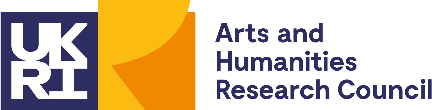 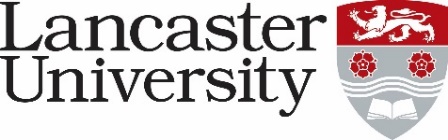 	AHRC Impact Acceleration Account (IAA) Application FormThis is for the launch funding call for Lancaster’s AHRC IAA. Please complete ALL sections of this form, and submit it as an e-mail attachment to ahrciaa@lancaster.ac.uk with [AHRC IAA Call #1 Application – your name] in the e-mail header by 5pm on Monday 16 January 2023. Please ensure you read and understand the Guidance Notes.Incomplete applications, including those without a Head of Department signature, will not be considered.(Do not to exceed 3 pages of A4 in length from this point)6. Proposed Project Title:7. Summary of the collaborative idea and key objectives:8. Why is this particular partnership/collaboration best suited to achieve your project objectives? 9. How does your project meet Lancaster University strategic priorities? 10. What will the impact be for all partners? (This is important. It should include outcomes for the University and any new developments for the external partner. Please refer to the Guidance Notes for more information.)11. What is your proposed project plan? (Please include an indicative timeline with key stages/milestones.)12. Please describe how the relationship between the university and the external partner(s) will be sustained post funding, and what you expect a follow-on project could achieve? (The sustainability of partnerships is important to enable impact.)13. Please provide details of your requested budget.  (Please confirm whether you are requesting seed, growth of accelerator funding – see Guidance Notes.)(Please tell us about any contribution from partners whether cash, in-kind, data etc.)(Please set out the total amount requested, with some break down by activity or work packages and associated costs.)16. Please briefly explain why you think this is the most appropriate source of funding for your project. 
(This ensures IAA funding is the most appropriate mechanism for support.)1. Applicant Details1. Applicant DetailsYour nameYour job titleDepartment(s)Email addressTotal amount of AHRC IAA funding requested£2. External Partner Organisation (it is mandatory that you have an external/non-HEI partner for this funding)2. External Partner Organisation (it is mandatory that you have an external/non-HEI partner for this funding)Partner organisation nameName of main contact Job title of main contactPartner email addressShort description of partner organisationPlease highlight below the sector in which your partner is based:Please highlight below the sector in which your partner is based:Doctoral Training Partnership/CDTNGO/INGO/Non-project/CharityGovernment (local)Third sector (other)Government (national)Industry/Business (SME)Government (devolved)Industry/Business (Large Corporation)International governmentIndustry/Business (other)International government organisationOther (please specify)Public sector (other)3. Proposed dates of project (the project must end, including all spend, by 31 March 2025)3. Proposed dates of project (the project must end, including all spend, by 31 March 2025)3. Proposed dates of project (the project must end, including all spend, by 31 March 2025)3. Proposed dates of project (the project must end, including all spend, by 31 March 2025)Start dateEnd date4. Head of Department Approval4. Head of Department ApprovalHead of Department nameDate of Head of Department approval5. IP DeclarationYou own/are free to use the know how/IP relating to the work you will undertake with the external partnerYes / NoIs there any knowledge/IP owned by any other parties relating to the work you will undertake with your external partner?Yes / No14. Please explain how you will protect and promote Equality, Diversity and Inclusion (EDI) within this project.15. Please explain how you will approach Responsible Innovation within this project.